СЕССИЯ № 08ЧЕТВЕРТОГО СОЗЫВАР Е Ш Е Н И Е                                                     Ч Е Ч И Мот «29» декабря 2018г.№ 37    с. ЧепошОб утверждении Положения о сельских старостах Чепошского сельского поселенияВ соответствии cо ст.27.1 Федерального закона «Об общих принципах организации местного самоуправления в Российской Федерации» от 06.10.2003 № 131 -ФЗ (в ред. от 18.04.2018 N 83-ФЗ), Законом Республики Алтай «О сельских старостах в Республике Алтай» от 25.11.2016 №76-РЗ (в ред. от 20.11.2018), ст.24.1 Устава муниципального образования Чепошское сельское поселение, сельский Совет депутатов Чепошского сельского поселения РЕШИЛ:Утвердить Положение «О сельских старостах Чепошского сельского поселения» согласно приложению к настоящему Решению. Признать утратившим силу решение от 22.03.2017 №118 «Об утверждении Положения о сельских старостах Чепошского сельского поселения»Настоящее решение обнародовать на информационных стендах в селе Чепош, пос. Усть-Сема и разместить на официальном сайте муниципального образования Чепошского сельского поселения в информационно-телекоммуникационной сети «Интернет».Настоящее решение вступает в силу со дня его официального обнародования в установленном порядке.Председатель Совета депутатовМуниципального образования«Чепошское сельское поселение»                                          О. А. ЖитниковаУтвержденорешением Совета депутатов Чепошского сельского поселенияот «29 » декабря 2018 года № 36ПОЛОЖЕНИЕо сельских старостахЧепошского сельского поселенияНастоящее Положение определяет статус и гарантии деятельности старосты сельского населенного пункта (поселка, села, деревни, иного населенного пункта) (далее - староста) на территории Чепошского сельского поселения Чепошского района Республики Алтай (далее - поселение), и не являющегося его административным центром, порядок взаимодействия старосты с органами государственной власти, органами местного самоуправления, иными органами и организациями, гражданами.1.Общие положения1.1.Институт старосты является одной из форм непосредственного осуществления населением местного самоуправления и участия населения в осуществлении местного самоуправления. Староста представляет интересы населения сельского населенного пункта и взаимодействует от его имени с органами местного самоуправления поселения, способствует развитию инициативы общественности, широкому привлечению граждан к решению вопросов местного значения исходя из интересов населения, проживающего в населенном пункте поселения. Староста может представлять интересы нескольких населенных пунктов.1.2. В своей деятельности староста руководствуется Конституцией Российской Федерации, федеральными законами и иными нормативными правовыми актами Российской Федерации, законами и иными нормативными правовыми актами Республики Алтай, Уставом и муниципальными правовыми актами поселения, настоящим Положением.1.3. Староста осуществляют свою деятельность на основе принципов законности, добровольности, объективности, открытости и гласности.2.Назначение старосты2.1.В поселении староста (старосты) назначаются в следующих сельских населенных пунктах:2.1.1.пос.Усть-Сема;2.2. Старостой может быть назначен гражданин Российской Федерации, достигший на день рассмотрения вопроса о выдвижении старосты сельского населенного пункта возраста 18 лет, обладающий избирательным правом, постоянно проживающий в границах населенного пункта.2.3. Старостой сельского населенного пункта не может быть назначено лицо:1) замещающее государственную должность, должность государственной гражданской службы, муниципальную должность или должность муниципальной службы;2) признанное судом недееспособным или ограниченно дееспособным;3) имеющее непогашенную или неснятую судимость.2.4. Срок полномочий старосты сельского населенного определен ст.24.1 Устава муниципального образования и составляет 5 лет.2.5. Староста сельского населенного пункта назначается сельским Советом депутатов Чепошского сельского поселения (далее – Совет депутатов) по представлению схода граждан сельского населенного пункта из числа лиц, проживающих на территории поселения и обладающих активным избирательным правом.2.6. Сход граждан по вопросу определения кандидатуры старосты сельского населенного пункта правомочен при участии в нем более половины обладающих избирательным правом жителей населенного пункта.2.7. Организационная подготовка и проведение схода граждан по определению кандидатуры старосты сельского населенного пункта осуществляется Советом депутатов с обязательным участием представителя администрации сельского поселения.2.8. Кандидатура старосты может быть предложена:1) путем самовыдвижения;2) населением - жителями населенного пункта (населенных пунктов);3) Советом депутатов;4) Главой муниципального образования Чепошского сельского поселения;2.9. Подготовка схода граждан осуществляется открыто и гласно. Решение Совета депутатов о назначении схода граждан должен содержать сведения о дате, времени, месте его проведения, вопросе, вносимом на рассмотрение, инициаторе созыва, предварительной повестке дня, порядке ознакомления с материалами, обсуждение которых предполагается на сходе граждан.2.10. В случае если на должность старосты предложена одна кандидатура, то решение по вопросу ее выдвижения считается принятым, если за него проголосовало более половины участников схода граждан.В случае, если на должность старосты было предложено несколько кандидатур, то сначала определяется кандидатура, набравшая наибольшее количество голосов от числа принявших участие в голосовании. Решение по вопросу выдвижения победившей кандидатуры на должность старосты считается принятым, если за него проголосовало более половины участников схода граждан.2.11. Решение (представление) схода граждан о выдвижении кандидатуры старосты сельского населенного пункта направляется в Совет депутатов, в течение 3 дней со дня его принятия.2.11. Вопрос назначения на должность старосты сельского населенного разрешается в порядке и сроки, установленные регламентом Совета депутатов.2.3.Староста имеет удостоверение, выдаваемое администрацией поселения по форме согласно приложению №1 к настоящему Положению.2.4.Полномочия старосты прекращаются по истечении срока полномочий, а также могут быть прекращены досрочно в случаях, установленных в абзаце втором ч. 5 ст. 27.1 Федерального закона от 06.10.2003 N 131-ФЗ "Об общих принципах организации местного самоуправления в Российской Федерации".3. Полномочия и порядок организации деятельности старосты3.1. Староста сельского населенного пункта для решения возложенных на него задач:1) взаимодействует с органами местного самоуправления Чепошского сельского поселения, муниципальными предприятиями и учреждениями и иными организациями по вопросам местного значения, затрагивающим интересы жителей, проживающих на территории поселения;2) взаимодействует с населением, в том числе посредством участия в сходах, собраниях, конференциях граждан, направляет по результатам таких мероприятий обращения и предложения, в том числе оформленные в виде проектов муниципальных правовых актов, подлежащие обязательному рассмотрению органами местного самоуправления;3) информирует жителей сельского населенного пункта по вопросам организации и осуществления местного самоуправления, а также содействует в доведении до их сведения иной информации, полученной от органов местного самоуправления по вопросам жизнеобеспечения населенного пункта и обеспечения безопасности населения;4) содействует органам местного самоуправления Чепошского сельского поселения в организации и проведении публичных слушаний и общественных обсуждений, обнародовании их результатов в сельском населенном пункте;5) оперативно информирует органы местного самоуправления Чепошского сельского поселения и государственные органы, находящиеся на территории Республики Алтай, о возникновении или угрозе возникновения чрезвычайной ситуации природного и (или) техногенного характера, а также по иным вопросам жизнеобеспечения населенного пункта; оперативно информирует органы местного самоуправления в Республике Алтай и органы государственной власти, находящиеся на территории Республики Алтай, о возникновении или угрозе возникновения чрезвычайной ситуации природного и (или) техногенного характера, а также по иным вопросам местного значения в сельском населенном пункте;6) оказывает организационную и информационную помощь жителям сельского населенного пункта при их обращениях в органы местного самоуправления в Республике Алтай;7) проводит встречи с жителями сельского населенного пункта, направляет по результатам этих встреч предложения в органы местного самоуправления в Республике Алтай.8) имеет преимущественное право приема главой администрации Чепошского сельского поселения;9) вправе получать организационную, методическую, информационную помощь органов местного самоуправления сельского поселения Чепошского сельского поселения;10) вправе ходатайствовать перед органами местного самоуправления Чепошского сельского поселения о поощрении наиболее активных жителей поселения благодарственными письмами, грамотами в соответствии с муниципальными правовыми актами. 11) вправе привлекать жителей закрепленной территории к работам по благоустройству, озеленению и улучшению санитарного состояния населенных пунктов, детских и спортивных площадок, поддержанию в надлежащем состоянии кладбищ и требовать от жителей подведомственной территории соблюдения общественного и санитарного порядка, обеспечения противопожарной безопасности, приведения в надлежащий вид жилых домов, гаражей и других хозяйственных построек, усадебных участков и прилегающих к ним территорий;12) выяснять мнение жителей населенного пункта по проектам решений представительного органа путем его обсуждения;13) разрабатывать и вносить на рассмотрение в органы местного самоуправления предложения по программе развития соответствующей территории, по организации работы учреждений культуры, торговли, образования, по благоустройству населенных пунктов, сохранности и надлежащего использования муниципального имущества, охраны природы, рационального использования природных ресурсов, развития фермерских (крестьянских) хозяйств;14) вправе вносить по поручению граждан, по своей инициативе вопросы на обсуждение или рассмотрение представительного органа муниципального образования и администрации муниципального образования, а также предложения, направленные на улучшение деятельности органов местного самоуправления поселения;15) вправе требовать от граждан, постоянно, временно (сезонно) проживающих или находящихся на территории данного населенного пункта, 16) создавать актив из граждан, проявляющих активную жизненную позицию и помогающих в осуществлении общественной деятельности;17) по выявленным фактам нарушений федерального, регионального законодательства и муниципальных нормативных правовых актов направлять информацию в соответствующие органы государственной власти и органы местного самоуправления для принятия мер в соответствии с действующим законодательством.18) осуществляет иные полномочия по вопросам жизнеобеспечения населенного пункта, закрепленные за сельским старостой законами и нормативными правовыми актами Республики Алтай, Уставом сельского поселения и принимаемыми в соответствии с ним муниципальными правовыми актами.3.2. К основным полномочиям старосты относятся:- принятие решений по созыву собрания, опросу граждан части территории поселения;- формирование повестки дня собрания, его организация;- определение порядка, условий, способов и средств для выполнения решений собрания, на основе опроса граждан, а также по иным вопросам, относящихся к компетенции старосты, организация их выполнения;- подготовка обращений к органам государственной власти, органов местного самоуправления, организациям и населению по решению вопросов, относящихся к компетенции старосты;3.3. Староста обязан:- содействовать органам местного самоуправления поселения, администрации в осуществлении решений вопросов местного значения на вверенной ему территории;- не реже одного раза в год на сходе граждан отчитывается о проделанной работе перед жителями  подведомственной территории.4.Материально-техническое и организационное обеспечение4.1.Затраты, связанные с материально-техническим и организационным обеспечением деятельности старосты, возмещаются за счет средств бюджета поселения, в порядке, размере и на условиях, которые установлены решением Совета депутатов поселения.4.2.Староста осуществляет свои полномочия на безвозмездной основе.5.Порядок взаимодействия старосты с органами государственной власти, органами местного самоуправления, иными органами и организациями, гражданами5.1.Староста осуществляет свою деятельность во взаимодействии с органами местного самоуправления, муниципальными предприятиями и учреждениями, и иными организациями по вопросам местного значения в сельском населенном пункте посредством:5.1.1.направления запросов, обращений в письменной или устной форме, в форме электронного документа в орган государственной власти, орган местного самоуправления, иным органам и организациям, их должностным лицам;5.1.2.организации и проведения в целях решения, возложенных на него полномочий собраний жителей сельского населенного пункта (сельских населенных пунктов);5.1.3.информирования населения о результатах своей деятельности;5.1.4.участия в работе Совета депутатов поселения, рабочих групп, рабочих комиссий, сессий с правом совещательного голоса при обсуждении вопросов, затрагивающих интересы населения, проживающего на подведомственной ему территории;5.1.5.участия в работе администрации поселения, проводимых рабочих совещаниях по вопросам, относящимся к компетенции старосты;5.1.6.получения от администрации поселения сведений о принятых муниципальных правовых актах поселения, а также актах органов государственной власти, затрагивающих интересы жителей сельского населенного пункта (сельских населенных пунктов);5.1.7.получения материально-технической и организационной поддержки, оказываемой в соответствии с разделом 4 настоящего Положения;6. Совет депутатов координирует деятельность старосты, знакомит его с соответствующими актами органов государственной власти и органов местного самоуправления, обобщает и распространяет положительный опыт их деятельности.6.1. Совет депутатов обеспечивает изготовление по единому образцу бланка удостоверения старосты населенного пункта.7. Ответственность старосты.Староста несет ответственность в соответствии с действующим законодательством.Приложение №2к Положению о сельских старостах Чепошского сельского поселенияУдостоверение старосты сельского населенного пунктаРОССИЙСКАЯ ФЕДЕРАЦИЯРЕСПУБЛИКА АЛТАЙСОВЕТ ДЕПУТАТОВЧЕПОШСКОГО СЕЛЬСКОГО
ПОСЕЛЕНИЯ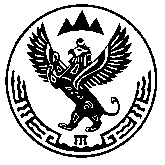 РОССИЯ ФЕДЕРАЦИЯЗЫАЛТАЙ РЕСПУБЛИКАСОВЕДИ ДЕПУТАТТАРЧЕПОШJУРТ________________ (наименование мо)УДОСТОВЕРЕНИЕ NМестодля фотографии ______________(личная подпись)Место печатиДействительно до ____________________ 20__годаПродлено до _________________________20__годаФамилия ________________________Имя ____________________________Отчество ________________________Является старостой_________________ (наименование сельского населенного пункта или сельских населенных пунктов)Председатель Совет депутатов Чепошского сельского поселения ____________ _______________Подпись ФИО